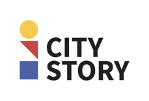 D6.1 Dissemination & Exploitation Related Achievements and related materials(PUBLIC document)Edited by: Elke Matthyssen (BUUR), Miechel De Paep (BUUR) Contributions from: Dries De Roeck (StudioDott), Sofie Dieltjes (Studio Dott) Andries De Reyghere (Bits of Love), Chaja Libot (VRT), Karim Dahdah (VRT), Paul Biedermann (KULeuven), Henk Lannoo (NXP), Version: M24Date of the 2st year review meeting: September 28th , 2021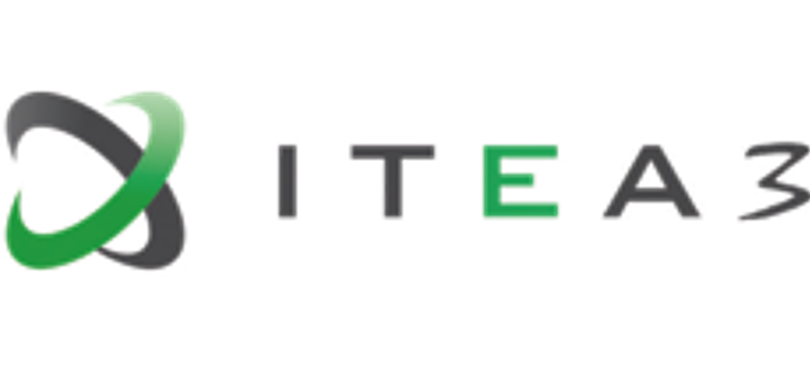 CityStory is an ITEA 3 project from call 4 (reference 17006)Project Key DataAcronym and full-length titleReference:                  	17006Full-length title:            	Citizen StorytellingRoadmap Challenge:    	UrbanisationProject descriptionThe project CityStory wants to innovate through a creative, intelligent, safe, and social storytelling development environment. Do-it-yourself and do-it-with-others, around media and make it accessible for everyone. The project aims to stimulate collaboration with a co-creation and design platform to share ideas and get opinions heard. Through new modes of interactive storytelling, city touchpoints, interactive screens, innovative media recognition, and data analysis, tools that assist while filming and intelligent, and deep learning tools, the project will enable ideas to be turned into a story and valuable media output.Project duration & sizeSize:                           	Effort: 40.68 PY                                  	Costs: 2 933 930 €Time frame:                	Start: 01-09-2019                                  	End: 31-08-2022 (36 months)CoordinatorVRT (Belgium)Type:                          	Public CompanyContact person:          	Karim DahdahE-mail address:           	karim.dahdah@vrt.beConsortiumBelgium                      	Bits Of Love			BUUR bureau voor urbanisme			Katholieke Universiteit Leuven			NXP SemiConductors Belgium NV			Studio Dott			VRTDenmark                    	Legind TechnologiesAs a result of covid19 , the organisation of global use cases and live events to make CityStory widely known has not been possible since the start of the project.  However, this does not mean that there has been no publicity for CityStory and the various tracks. Below we give an overview of the publications and other dissemination initiatives.Brand and public relationsBrand style designedSeveral press releases sent out and published in relevant digital and written mediaPress releases with regard to the Poster Talk track:http://www.buurtcomiteskessello.be/debatboom/de-debatboom-discussieer-mee-over-de-toekomst-van-kessel-lohttps://www.hln.be/in-de-buurt/overleg-buurtcomites-kessel-lo-obk-lanceert-dialoogplatform-volledig-in-handen-van-burgers~a768e453/https://www.robtv.be/nieuws/debatboom-duikt-op-aan-hal-5-om-inwoners-te-laten-nadenken-over-toekomst-kessel-lo-121831Member in user groupsPartners of the project are active in following user groups:VRT Smart Cities Chair MediaSpecs: https://www.mediaspecs.be/Media Marketing: https://www.mm.be/PUB: https://pub.be/PresentationsITEA Smart City Day 2020; Citizen EngagementIntern Dissemination momentsWild Radio Days Europe; October 2021Dissemination about Audio Stories track at VRT IntranetShare & improve @ BUUR_posPublicationsJorgos Coenen, Paul Biedermann, Sandy Claes, and Andrew Vande Moere. 2021. The Stakeholder Perspective on Using Public Polling Displays for Civic Engagement. In Proceedings of Communities & Technologies 21 (C&T ’21). ACM, 61-74. https:// doi.org/10.1145/3461564.3461585Paul Biedermann and Andrew Vande Moere. 2021. A Critical Review of how Public Display Interfaces Facilitate Placemaking. In Proceedings of Media Architecture Biennale 20 (MAB20). ACM, accepted for publication. https://doi.org/ 10.1145/3469410.3469427 Dries De Roeck, Sofie Dieltjes, Paul Biedermann, Andrew Vande Moere, Miechel De Paep.2021. Hybrid Urban Interventions: Towards Story-driven Citizen Engagement. In Proceedings of Media Architecture Biennale 20 (MAB20). ACM, accepted for publication. 